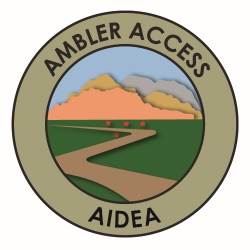 My primary residence is in the community listed in my address above (x indicates YES)   NameAddressCity, ZipEmailPhoneDescribe your expertise in subsistence including activities, Elder expert and/or advocacy.  State your interest in serving on the AAP Subsistence Advisory Committee.Nomination form submittal. Indicate if you received support or endorsement from:Tribe, City, Elder organization or other.